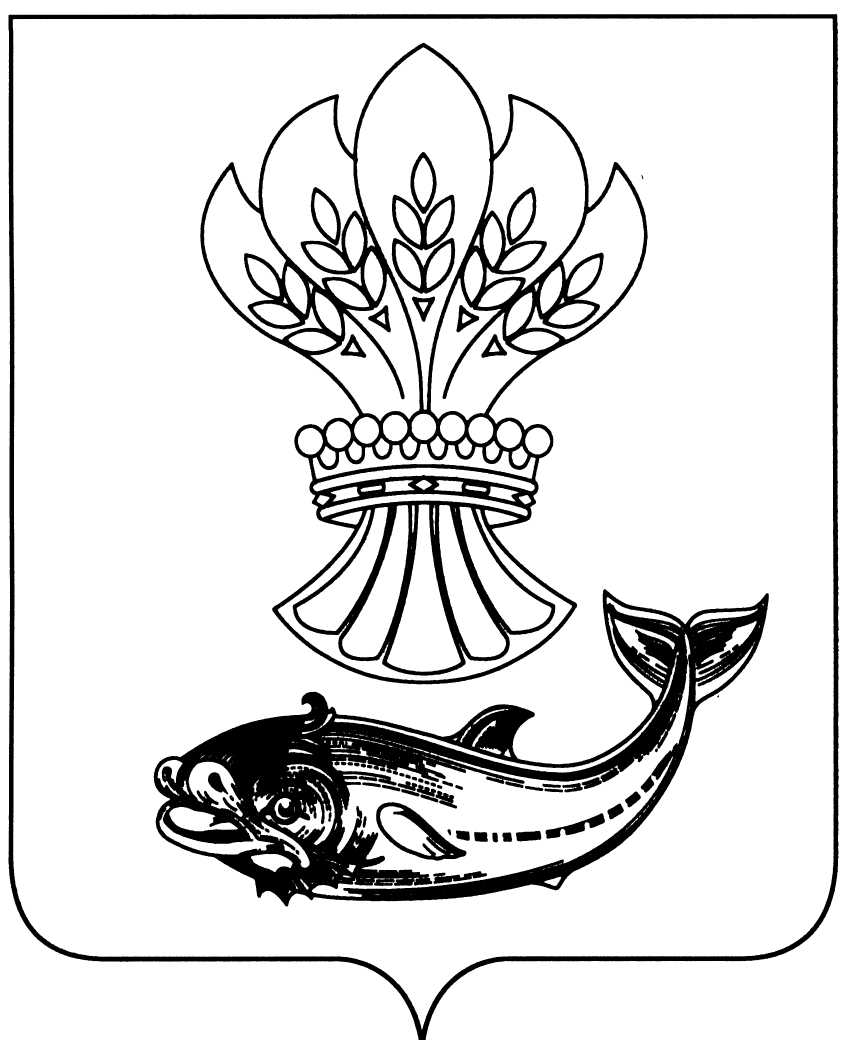 АДМИНИСТРАЦИЯ ПАНИНСКОГО  МУНИЦИПАЛЬНОГО РАЙОНАВОРОНЕЖСКОЙ  ОБЛАСТИПОСТАНОВЛЕНИЕот  02.09.2021 № 306р.п. Панино         В соответствии с Законом Воронежской области от 26.12.2020 № 129-03  «Об областном бюджете на 2021 год и на плановый период 2022 и 2023 годов», постановлением Правительства Российской Федерации от 30.09.2014 № 999  «О формировании, предоставлении и распределении субсидии из федерального бюджета бюджетам субъектов Российской Федерации», в рамках государственной программы Воронежской области «Развитие образования»,  утвержденной постановлением правительства Воронежской области от 17.12.2013 №1102, во исполнении Соглашения от 26.01.2021 № 20635000-1-2021-001, дополнительного соглашения от 27.04.2021 № 20635000-1-2021-001/1, заключенных между департаментом образования, науки и молодежной политики Воронежской области и администрацией Панинского муниципального района Воронежской области по созданию  в общеобразовательных организациях, расположенных в сельской местности, условий для занятия физической культурой и спортом администрация Панинского муниципального района Воронежской области постановляет:1. Утвердить прилагаемый Порядок расходования  субсидии,  предоставленной из бюджета Воронежской области бюджету Панинского муниципального района Воронежской области на осуществление в общеобразовательных организациях, расположенных в сельской местности, условий для занятия физической культурой и спортом в рамках государственной программы Воронежской области «Развитие образования», на 2021 год.2. Назначить уполномоченным органом по расходованию субсидии на осуществление в общеобразовательных организациях, расположенных в сельской местности, условий для занятия физической культурой и спортом в 2021 году, отдел по образованию, опеке, попечительству, спорту и работе с молодежью администрации Панинского муниципального района Воронежской области.          3.  Настоящее постановление вступает в силу со дня его официального опубликования.         4.  Опубликовать настоящее постановление в официальном периодическом печатном издании Панинского муниципального района Воронежской области «Панинский муниципальный вестник» и разместить на официальном сайте администрации Панинского муниципального района Воронежской области в информационно-телекоммуникационной сети «Интернет».   5.  Контроль за исполнением настоящего распоряжения оставляю за собой.Исполняющий обязанности главы Панинского муниципального района                                                                     В.В. СолнцевУТВЕРЖДЕНпостановлением администрации Панинского муниципального района                                                                                 от   02.09.2021 № 306ПОРЯДОКрасходования субсидии,  предоставленной из бюджета Воронежской области бюджету Панинского муниципального района Воронежской области на создание в общеобразовательных организациях, расположенных в сельской местности, условий для занятия физической культурой и спортом в рамках государственной программы Воронежской области «Развитие образования» на 2021 год             Настоящий Порядок определяет механизм расходования субсидии, предоставленной из бюджета Воронежской области бюджету Панинского муниципального района Воронежской области на создание в общеобразовательных организациях, расположенных в сельской местности, условий для занятия физической культурой и спортом,  в соответствии с Законом Воронежской области от 26.12.2020 № 129-ОЗ «Об областном бюджете на 2021 год и на плановый период 2022 и 2023 годов», в рамках государственной программы Воронежской области «Развитие образования», утвержденной постановлением Правительства Воронежской области от 17.12.2013 № 1102, во исполнении соглашения от 26.01.2021 № 20635000-1-2021-001, дополнительным соглашением от 17.04.2021 №  20635000-1-2021-001/1, заключенных между департаментом образования, науки и молодежной политики Воронежской области и администрацией Панинского муниципального района Воронежской области на создание в общеобразовательных организациях, расположенных в сельской местности, условий для занятия физической культурой и спортом, на 2021 год:         1. После доведения  предельных объемов финансирования департаментом образования Воронежской области отдел финансов администрации Панинского муниципального района Воронежской области доводит предельные объемы финансирования вышеуказанных средств в пределах выделенных лимитов бюджетных обязательств на 04313000730 лицевой счет отделу финансов администрации  Панинского муниципального района Воронежской области и отражается в доходах бюджета Панинского муниципального района Воронежской области по коду 927 2 02 25097 05 0000 150 «Субсидии бюджету муниципального района на создание в общеобразовательных организациях, расположенных в сельской местности, условий для занятия физической культурой и спортом»:1) средства федерального и областного бюджетов в сумме 1 616 327 рублей 00 копеек по разделу 07 «Образование», подразделу 02 «Общее образование», направлению расходов 50970 «Субсидия на создание в общеобразовательных организациях, расположенных в сельской местности, условий для занятия физической культурой и спортом», виды расходов 244 «Прочая закупка товаров, работ и услуг», по коду цели 21-50970-00000-00000;2) средства муниципального бюджета в сумме 360 рублей 00 копеек по разделу 07 «Образование», подразделу 02 «Общее образование», направлению расходов 50970 «Субсидия на создание в общеобразовательных организациях, расположенных в сельской местности, условий для занятия физической культурой и спортом», виды расходов 244 «Прочая закупка товаров, работ и услуг» по коду цели 21-50970-00000-00000.2. Отдел по образованию, опеке, попечительству, спорту и работе с молодежью администрации Панинского муниципального района Воронежской области:2.1. Предоставляет в департамент образования Воронежской области в форме электронного документа в государственной интегрированной информационной системе управления общественными финансами «Электронный бюджет» отчеты о (об):1) расходах бюджета Панинского муниципального района, в целях финансирования субсидии, предоставленной из бюджета Воронежской области бюджету Панинского муниципального района Воронежской области на создание в общеобразовательных организациях, расположенных в сельской местности, условий для занятия физической культурой и спортом, на 2021 год, по форме согласно приложению № 4 к Соглашению от 26.01.2021    № 20635000-1-2021-001, являющемуся его неотъемлемой  частью, ежеквартально не позднее 14 числа месяца, следующего за отчетным кварталом;2) достижении значений показателей результативности по форме приложению №5  к  Соглашению от 26.01.2021    №  20635000-1-2021-001, являющемуся его неотъемлемой  частью, не позднее 14 января года, следующего за отчетным годом по  субсидии, предоставленной из бюджета Воронежской области бюджету Панинского муниципального района Воронежской области на  создание в общеобразовательных организациях, расположенных в сельской местности, условий для занятия физической культурой и спортом, на 2021 год.2.3. Несет ответственность за нецелевое использование средств в порядке, установленном законодательством Российской Федерации, а также за предоставление недостоверных сведений и нарушение сроков их представления;2.4. Обеспечивает возврат неиспользованного остатка средств в текущем финансовом году в областной бюджет в порядке, установленном законодательством Российской Федерации.Об утверждении порядка расходования  субсидии, предоставленной из бюджета Воронежской области бюджету Панинского муниципального района Воронежской области на создание в общеобразовательных организациях, расположенных в сельской местности, условий для занятия физической культурой и спортом, в целях достижения показателей и результатов регионального проекта «Успех каждого ребенка»  в рамках государственной программы Воронежской области «Развитие образования» на 2021 год и назначении уполномоченного органа 